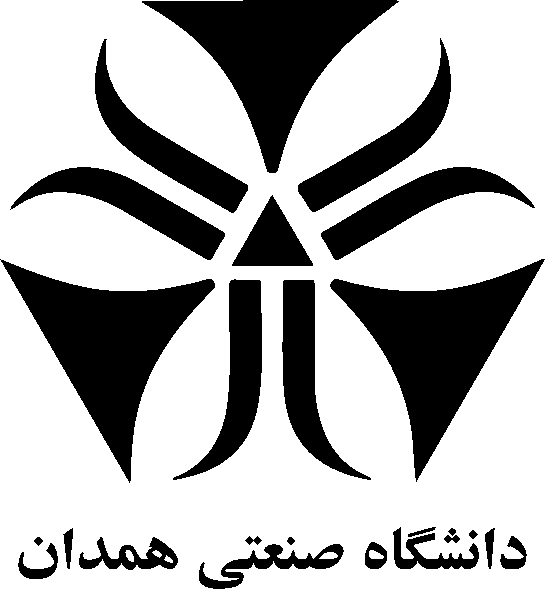 راهنمای نصب openvpnمتناسب با سیستم عامل خود فایل نصبی* نرم‌افزار OpenVPN را دانلود و نصب کنید.* - برای سیستم عامل ویندوز 32 بیتی فایل:       openvpn-connect-3.3.6.2752_signed.msi* - برای سیستم عامل ویندوز 32 بیتی فایل:         openvpn-connect-3.2.2.1455_signed                 -  برای سیستم عامل اندروید فایل        	گوشی های جدید:	 openvpn3.3_v8.apk  		گوشی های قدیمی:	 openvpn3.3_v7.apk   - برای سیستم عامل IOS از AppStore اقدام به دانلود کنید.پس از نصب برنامه  فایل client_hut_embed.ovpn را دانلود و باز کنید.	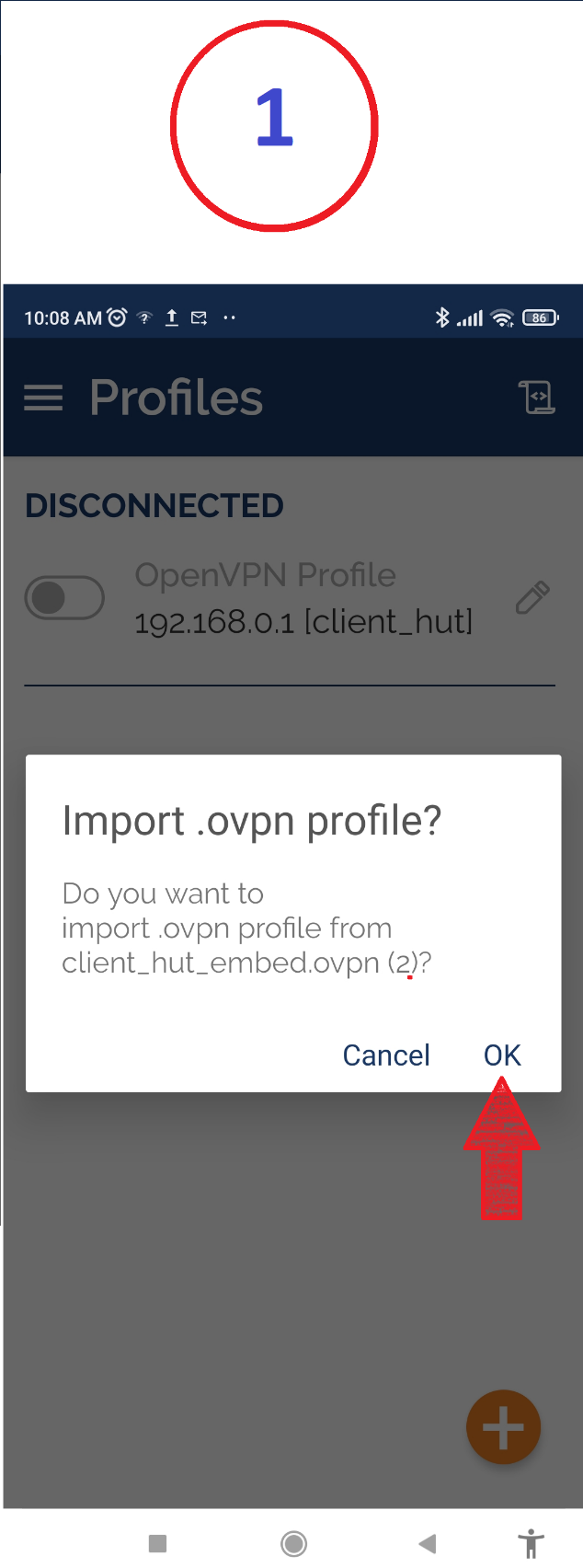 در صفحه جدید Username(شماره دانشجویی) را وارد کنید. تیک                          Save password را فعال کرده و پسورد خود را وارد کنید(شماره ملی).                                تیک Save Private Key Password  را زده و 12345678 را وارد کنید و سپس گزینه ADD را بزنید.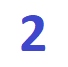 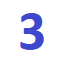 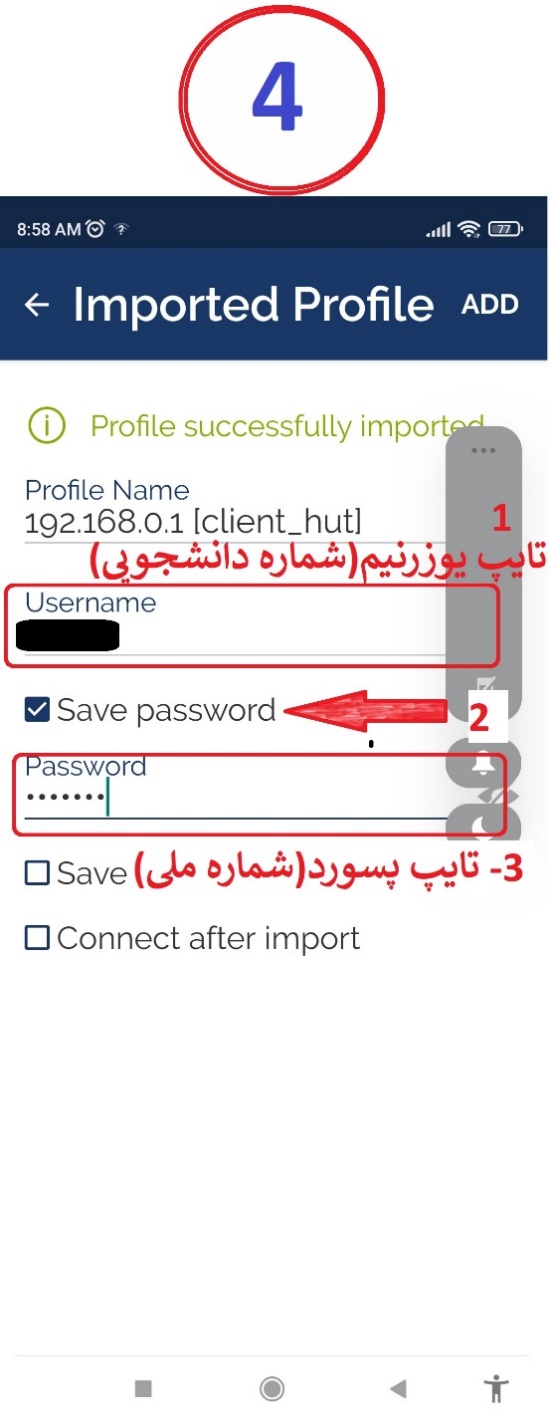 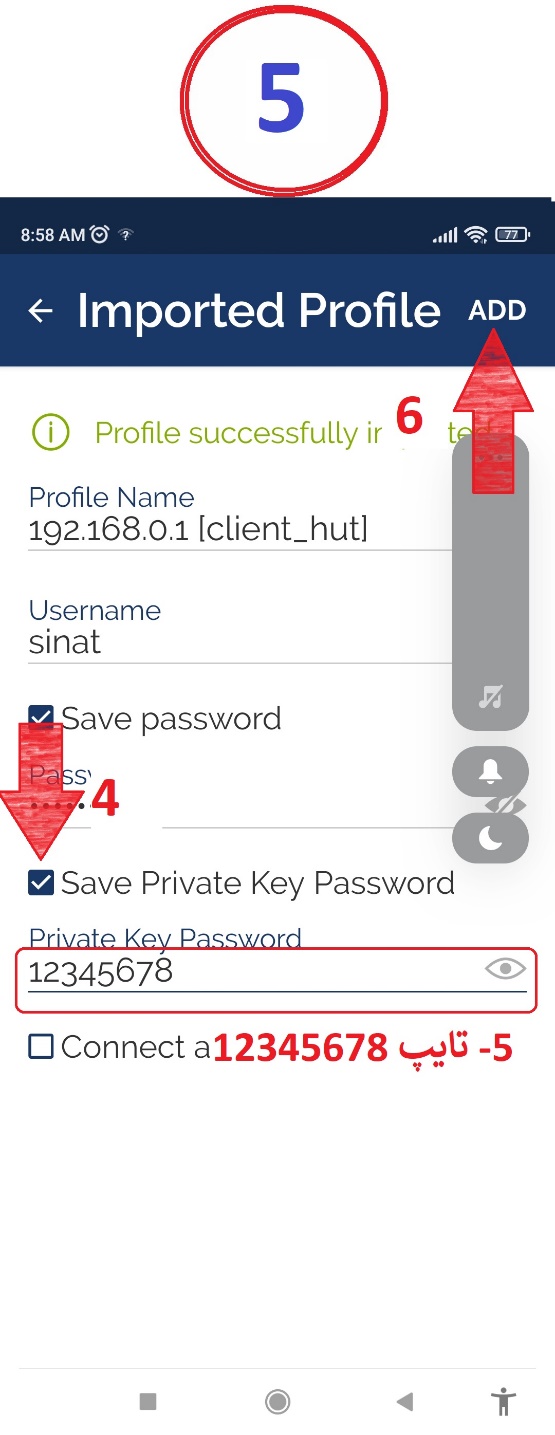 در این مرحله VPN دانشگاه برای شما ساخته شده است و می‌توانید از آن استفاده کنید.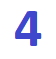 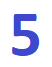 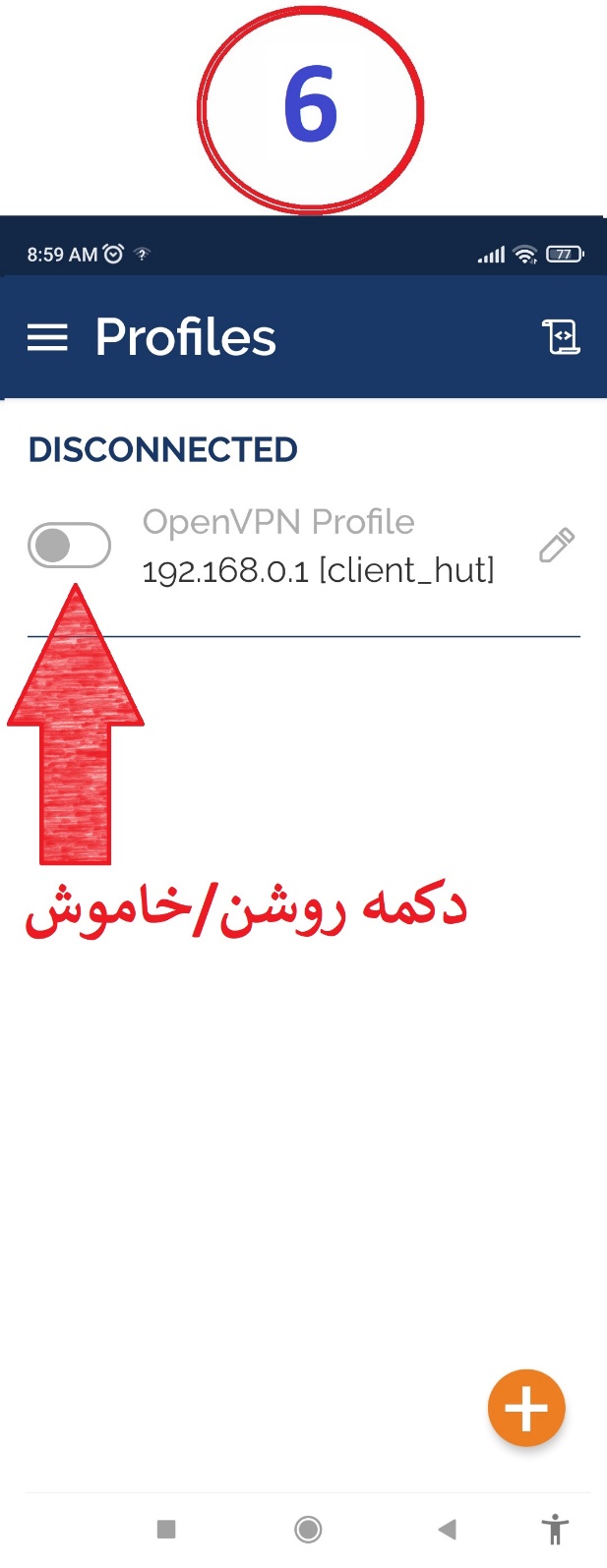 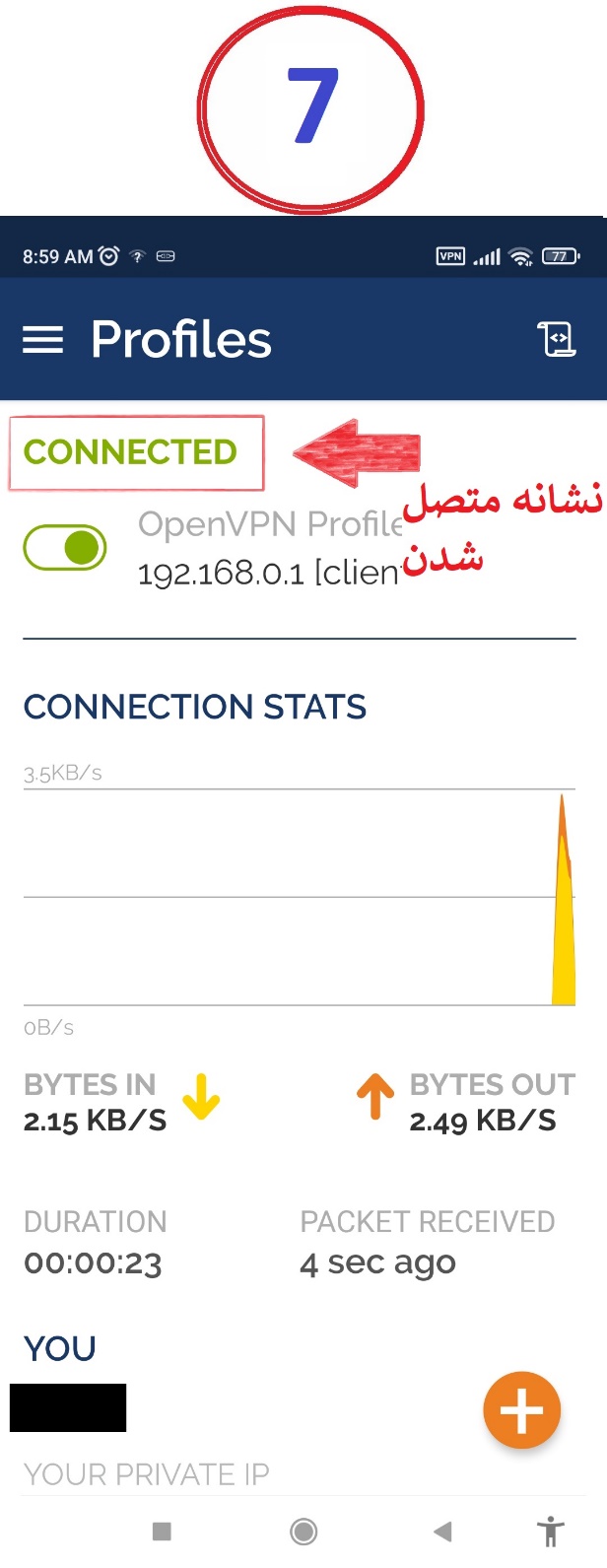 